Publicado en Madrid el 29/03/2021 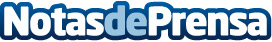 Rentokil Initial: ¿Y después de la pandemia? 4 hábitos de higiene que permanecerán en nuestras vidasLas medidas higiénicas protegen del Covid-19 y de otras enfermedades víricas y bacterianas como la gripe o infecciones gastrointestinalesDatos de contacto:Gema Izquierdo917818090Nota de prensa publicada en: https://www.notasdeprensa.es/rentokil-initial-y-despues-de-la-pandemia-4 Categorias: Nacional Medicina Sociedad Turismo Restauración Consumo http://www.notasdeprensa.es